M Ě S T S K É   K U L T U R N Í   S T Ř E D I S K O   T Ř E B Í Č

PŘEHLED KULTURNÍCH POŘADŮ
*ÚNOR 2015 *pondělí 9. 2. 2015 v 19.00 – Národní důmMARTIN ZOUNAR & LEŠEK SEMELKAZábavný pořad s oblíbeným hercem, vypravěčem a moderátorem Martinem Zounarem a skvělým hudebníkem Leškem Semelkou.Martin Zounar – český moderátor a herec. Jeho první velkou rolí byla role mladého vojáka Tomáše v televizním seriálu Chlapci a chlapi. Mezi jeho další role patří role ve filmech Pták Ohnivák, Vekslák a mnoho dalších rolí v seriálech: Velmi křehké vztahy a Rodinná pouta, Vyprávěj a Ordinace v růžové zahradě 2, ve kterém se objevuje až doposud v roli doktora Švarce. V televizi Prima moderoval programy o vaření – Mňam aneb Prima vařečka, Tescoma Prima vařečka.Lešek Semelka – zpěvák, skladatel a hráč na klávesové nástroje, člen legendární skupiny Blue Effect, Bohemia a S.L.S, se kterou se vrátil v roce 2010 opět na koncertní pódia.Zábavný pořad bude proložen písněmi Leška Semelky.Vstupné: 160,-  150,-  140,-    senioři: 140,-  130,-  120,-Vstupenky již v prodejičtvrtek 12. 2. 2015 v 19.00 – Národní dům (na stání / sezení)ŠTĚPÁN MARKOVIČ & GIPSY GROOVEObsazení kapely: Štěpán Markovič – saxofon, Pavel Dirda – klávesy, Ladislav Richter – kytara, Vladimír Dirda – baskytara, Libor Dirda – bicíHudební projekt jazzového saxofonisty Štěpána Markoviče v doprovodu zakládajícího jádra funky soul kapely Gulo Čar.Štěpán Markovič Gipsy Groove, dříve znám jako Gulo Čar Rhytm, má zvláštní místo v seznamu koncertních projektů i v diskografii jazzmana Štěpána Markoviče. Jejich společné muzicírování bylo původně „krokem do neznáma“. I přesto se okamžitě projekt ve sledovanosti hudebních odborníků ocitl na velmi viditelných příčkách. Kapelu tvoří zakládající členové oblíbené romské funky soul kapely Gulo Čar, která se svou muzikálností uchvátila posluchače i například v roli předkapely legendy Jamese Browna. Mezi výrazné počiny Gulo Čar patří i spolupráce s Dougem Wimbishem, jejich společné album získalo v roce 2003 cenu Anděl za nejlepší desku v kategorii World music.Štěpán Markovič patří k nejvýraznějším osobnostem tuzemské jazzové scény. Doprovázel neuvěřitelnou řadu českých i zahraničních hvězd. Nelze nezmínit jeho spolupráci s Ray Charlesem či Lizou Minnelli, natočil desku s Billem Clintonem. Jeho projekt „Markovič Gipsy Groove“ přináší konkrétní představu o excelentním citu jazzmana pro spojování rozdílných žánrů. Vstupné: 120,-Předprodej od 22. 1. 2015úterý 17. 2. 2015 v 18.00 – foyer divadla Pasáž			                   II. KONCERT KPHJAROMÍR ZÁMEČNÍK – sólo pro bajan (knoflíkový akordeon)Program: J. S. Bach, G. Muffat, F. Brož, V. Beševli, P. Fiala, A. Puškarenko, B. Precz, A. Piazzolla, J. Ježek, J. Strauss jr.Jaromír Zámečník absolvoval brněnskou Konzervatoř a Janáčkovu akademii muzických umění. Stal se laureátem mnoha domácích a zahraničních soutěží. V letech 1986-89 byl Jaromír Zámečník stipendistou Hudebního studia Českého hudebního fondu v Praze a v roce 1989-90 sólistou této instituce. Vystupoval na různých přehlídkách mladých interpretů, spolupracuje s Českou televizí a rozhlasem při natáčení hudebních snímků. V roce 2004 vydal svoje první sólové CD s hudbou interpretovanou na bajan s názvem „ Sentido unico“, roku 2006 vydává CD Duo Guitaccord (s Vladislavem Bláhou – kytara) a v roce 2010 vychází druhé sólové CD Meditace u fresek Dionýsových. Sólový repertoár je zaměřen na hudbu psanou přímo pro akordeon nebo bajan a je vystavěn od skladeb s polyfonním vedením hlasů, přes postromantické skladby, sonátové kompozice, programní hudbu, dále parafráze na známá témata, syntézu lidové, jazzové, národní a klasické hudby v Tangu nuevu až ke zvukomalebným skladbám a virtuózním kompozicím.Nad rámec programu krátce vystoupí na začátku koncertu talentovaní žáci ZUŠ Třebíč.Touto produkcí podporujeme unikátní vzdělávací systém našeho hudebního a tanečního školství.Vstupné: 180,-    děti, studenti, senioři: 140,-Předprodej od 27. 1. 2015středa 18. 2. 2015 v 19.00 - divadlo Pasáž VOJTĚCH DYK & B-SIDE BAND "DESKA TOUR 2015"Bandleader Josef Buchta
Jedinečné spojení brněnského B-Side Bandu se zpěvákem, hercem a performerem Vojtěchem Dykem je momentálně jedním z nejžádanějších a nejsledovanějších projektů současné české kulturní scény. Vy si jejich show budete moci živě vychutnat v divadle Pasáž v Třebíči.
Těšit se můžete na vše, čím Vojtěch Dyk s B-Side Bandem na dvou předchozích velmi úspěšných celorepublikových turné zvedali diváky ze židlí, ale hlavně i na zcela nový repertoár. Na začátku prosince 2014 totiž vychází jejich první studiové CD s názvem Deska, jejíž vydání podpoří právě jarní sérií koncertů. 
Vojtěch Dyk
Zpěvák a herec Vojtěch Dyk je jednou z nejvytíženějších domácích hereckých a hudebních hvězd. Od působení v kapele Nightwork, přes muzikálové role v inscenacích Obraz Doriana Graye a Dáma s kaméliemi v divadle Ta Fantastika, v Horáčkově lyrikálu Kudykam (nominace na cenu Thalie) či v inscenacích Cirk La Putyka a Up End Down v divadle La Fabrika, se odrazil k samostatné hudební kariéře. Od roku 2010 spolupracuje s orchestrem B-Side Band. V roce 2012 byl oceněn Andělem pro nejlepšího zpěváka roku. Několik let účinkoval v Národním divadle. V roce 2009 získal Cenu Alfréda Radoka pro Talent roku.  Vstupné: 590,-   690,-Vstupenky již v prodejipátek 20. 2. 2015 od 20.00 do 01.00 – Národní dům (na stání)DISKOTÉKA OLDIES HITŮ DJ Ivana MejsnaraDovolujeme si vás pozvat na „Bezstarostnou jízdu“ historiíí OLDIES DISKOHITŮ 60-90-tých let. Poslechnete si světové hity nejslavnějších zpěváků a skupin, jakými byli The Beatles, Smokie, Queen, Abba, Boney M, Modern Talking, Pet Shop Boys, Madonna, Phil Collins, George Michael, Roxette, Depeche Mode, Camouflage, Ultravox, U2, Alphaville a mnoho dalších.Kromě zahraničních hitů budete mít k dispozici i široký výběr skladeb domácích interpretů a kapel: Petr Novák, Jiří Schelinger, Petr Muk, Olympic, Katapult, Karel Gott, Helena Vondráčková, David Koller, Michal David aj.Vstupné: 90,-Předprodej od 30. 1. 2015neděle 22. 2. 2015 v 15.00 – divadlo Pasáž		                     PRO RODIČE S DĚTMIDIVADLO MALÉhRY BRNOKol.: SNĚHOVÁ KRÁLOVNAHrají: Nikola Zbytovská, Barbora Seidlová, Daniela Zbytovská Režie: MALÉhRyPoetická humorná pohádka na motivy H. Ch. Andersena.Známý příběh Gerdy a Kaje vyprávěný tak, jak ho vidí tři uklízečky Růža, Máňa a Jiřina. Využívají všech prostředků z vlastních zdrojů (kýble, hadry, smetáky) a divadelních rekvizit, jež fiktivní herci zanechali na jevišti. Poetická pohádka je tak oživena nápady „obyčejných“ uklízeček.Vstupné dospělí: 100,-      děti: 70,-Předprodej od 2. 2. 2015pondělí 23. 2. 2015 v 19.00 – divadlo Pasáž			                        I. předst. sk. ADIVADLO POD PALMOVKOU PRAHAWilliam Shakespeare: OTHELLOHrají: Ondřej Veselý, Jan Teplý ml., Angelika Sbouli, Lenka Langová, Jan Hušek / Jan Konečný, Tomáš Dianiška, Zdeněk Kupka, Ivana Wojtylová, Dušan Sitek, Ivan Jiřík, Jan Konečný / Jan Hušek, Radek Valenta, Martin Hruška, Ondřej Volejník a dalšíRežie: Michal LangSlavná tragédie, promlouvající napříč staletími, o síle lživé pomluvy, žárlivosti, chorobných ambicích, které dovedou zkazit nebo dokonce zničit lidské životy. A také o lásce, která musí čelit ďábelskému zlu....Vstupné: 290,-  320,-Případně zbylé vstupenky v prodeji od 9. 2. 2015čtvrtek 26. 2. 2015 v 19.00 – Národní dům                                                     II. koncert HSPAVEL DOBEŠPavel Dobeš patří již léta mezi stálice naší folkové scény. Je nenapodobitelný a nezařaditelný. Poznáte ho po první větě, prvním slově. V jeho písničkách jsou každodenní příběhy, které ve vás zanechají nezaměnitelný pocit. Jeho texty, přestože často zpívané ostravským nářečím, byly a jsou posluchačům okamžitě jasné, bez potřeby vysvětlování a hlubokého přemýšlení, a přesto se Dobeš nikdy nesnížil k žádnému vulgárnímu polopatismu. V koncertním programu, který obsahuje divácky nejúspěšnější písničky Dobešovy více než třicetileté hudební dráhy, některé z nich takřka zlidověly, např. Jarmila, Zapomenutý trumf, Calvera, Zpátky do trenek, Jumbo jet, Něco o lásce, Víte, vono, holky, Papíroví draci ad. Pavla Dobeše bude na koncertě doprovázet kytarista Tomáš Kotrba.Vstupné: 140,-  150,-  160,-Předprodej od 5. 2. 2015pátek 27. 2. 2015 v 19.00 – galerie Franta
KLUB OTEVŘENÝCH DUŠÍ
Poezie, víno, jazz.Vstupné 190,-Předprodej od 6. 2. 2015Předprodej vstupenek (na jednotlivé pořady) začíná vždy
tři týdny předem u pokladny NÁRODNÍHO DOMU,
Karlovo nám. 47, Třebíč – tel: 568 610 013
a v INFORMAČNÍM CENTRU (Národní dům),
Karlovo nám. 47, Třebíč – tel: 568 610 021.    www.mkstrebic.cz  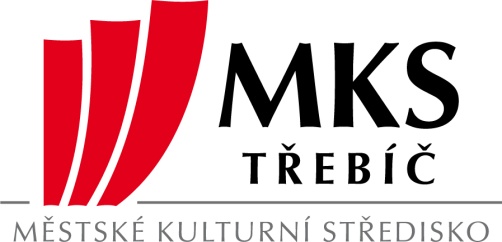 ZMĚNA PROGRAMU VYHRAZENA